Key Identified RisksDate of original assessment: 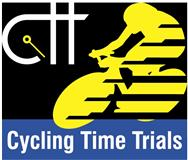 Risk AssessmentCourse/Road(s) Assessed:      Bissoe/Mt Wellington  Course: S/MT. WellingtonDate of Assessment/Review: 09/09/2023Name of Assessor: A R GreenCourse Description:  Start on Minor Road to Cusgarne opposite 5 bar gate approx. 5 yds from the Junction with the Mount Wellington Hill and approx. 200yds from Road Junction opposite Bissoe Valley Campsite. Proceed from start to junction where exit left and proceed uphill past Primrose Workshops on right. Continue on past farm track on left and white bungalow and Eagle Plant on the right-hand side to finish opposite United Downs Farm at junction. Approx. 0.8 mile.Traffic Flows: Minimal traffic on Sunday morningsCourse/Event History: Used at Saint Piran Hill Climb since 2020 with successDistanceLocationIdentified Significant Risk/HazardsLevel of Risk
Low/Med/HighMeasures to reduce Risk
(if applicable)0 milesSTART: Start on minor road to cusgarne opposite 5 bar gate.LowCycle event warning sign to be placed on major road facing the traffic flow approaching from the caravan and camp site approx. 100yards from junction from Bissoe0.82milesFinish: opposite United Downs Farm at junction. Approx. 0.8 mile.LowCycle event warning sign to be placed on major road facing the traffic flow approaching from the caravan and camp site approx. 100yards from junction from BissoeThe small junctions or entrances to farms/ facilities that are not identified in this risk assessment have been considered, however are not considered significant to pose a risk and therefore have not been noted.    